Park View Community School				safeguarding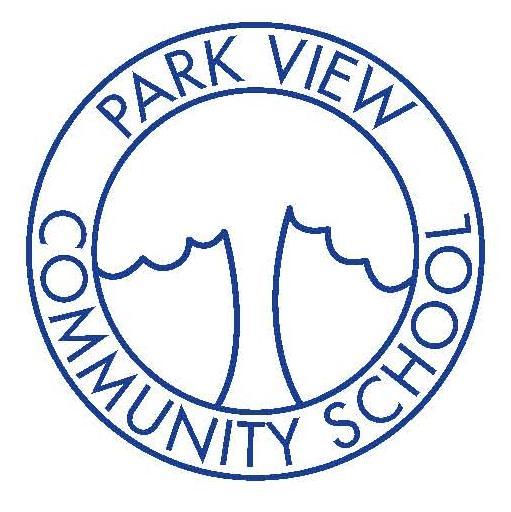 Prevent Duty StatementThe Prevent duty is carried out under the Counter-Terrorism and Security Act 2015, which legally requires schools to take steps to prevent children from being drawn into terrorism.From July 2015 all schools (as well as other organisations) have a duty to safeguard children from radicalisation and extremism. This means schools have a responsibility to protect children from extremist and violent views, in the same way we protect them from drugs or gang violence.Importantly, schools can provide a safe place for pupils to discuss these issues so that they better understand how to protect themselves.What does this mean in practice?Many of the things we already do in school to help children become positive, happy members of society also contribute to the Prevent strategy.We take this duty seriously and carry out the four main actions responsibly, namely: risk assessment, working in partnership, staff training and IT policies. If we assess a child as at risk, we will refer to the Channel Programme, which focuses on providing support at an early stage to anyone who is identified as being vulnerable to being drawn into terrorism.Building resilience in our children and the promotion of fundamental British Values, our extensive nurture and well-being programmes and commitment to resourcing our inclusion team adequately is at the heart of preventing radicalisation. We do this by providing a safe place in which children can discuss issues, and we aim to give them the knowledge and confidence to challenge extremist beliefs and ideologies.Staff members undertake regular Prevent training and our IT system has filters to prevent any extremist materials being accessed in school.We recognise that we play a vital role in keeping children safe from harm, including from the risks of extremism and radicalisation, and in promoting the welfare of children in our care.